О внесении информациив федеральную информационную адресную системуРуководствуясь Федеральным законом от 06 октября 2003 года № 131-ФЗ «Об общих принципах организации местного самоуправления в Российской Федерации», Постановлением Правительства Российской Федерации 
от 19.11.2014 № 1221 «Об утверждении правил присвоения, изменения 
и аннулирования адресов», Приказом Министерства финансов Российской Федерации от 05.11.2015 № 171н «Об утверждении перечня улично-дорожной сети, элементов объектов адресации, типов зданий (сооружений), помещений, используемых в качестве реквизитов адреса, и правил сокращенного наименования адресообразующих элементов», распоряжением Правительства Свердловской области от 31.03.2017 № 284-РП «Об утверждении Плана мероприятий («дорожной карты») по повышению доходности потенциала Свердловской области на 2017-2019 годы», Уставом Североуральского городского округа, постановлением Главы Североуральского городского округа от 25.11.2008 № 1655 «Об утверждении перечня наименований улиц, переулков, бульваров в населенных пунктах Североуральского городского округа», 
по результатам инвентаризации государственного адресного реестра 
проведенной в соответствии с разделом IV постановления Правительства Российской Федерации от 22.05.2015 № 492 «О составе сведений об адресах, размещаемых в государственном адресном реестре, порядке межведомственного информационного взаимодействия при ведении государственного адресного реестра, о внесении изменений и признании утратившими силу некоторых актов Правительства Российской Федерации», Администрация Североуральского городского округаПОСТАНОВЛЯЕТ:1. Внести в федеральную информационную адресную систему информацию согласно приложению к настоящему постановлению.2. Контроль за исполнением настоящего постановления возложить 
на Заместителя Главы Администрации Североуральского городского округа 
В.В. Паслера.3. Разместить настоящее постановление на официальном сайте Администрации Североуральского городского округа.Глава Североуральского городского округа				          В.П. МатюшенкоПриложениек постановлению АдминистрацииСевероуральского городского кругот 11.03.2019 № 259Общие сведения о зданиях, сооружениях, объектах незавершенного строительства 
в кадастровом квартале: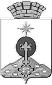 АДМИНИСТРАЦИЯ СЕВЕРОУРАЛЬСКОГО ГОРОДСКОГО ОКРУГА ПОСТАНОВЛЕНИЕАДМИНИСТРАЦИЯ СЕВЕРОУРАЛЬСКОГО ГОРОДСКОГО ОКРУГА ПОСТАНОВЛЕНИЕ11.03.2019                                                                                                         № 259                                                                                                        № 259г. Североуральскг. СевероуральскОбщие сведения о земельных участках в кадастровом квартале:Общие сведения о земельных участках в кадастровом квартале:Общие сведения о земельных участках в кадастровом квартале:Общие сведения о земельных участках в кадастровом квартале:Общие сведения о земельных участках в кадастровом квартале:Общие сведения о земельных участках в кадастровом квартале:Общие сведения о земельных участках в кадастровом квартале:№п/пКадастровый номер земельного участкаАдрес (описание местоположения)Катего-рия земельРазрешенное использованиеПло-щадь, кв.мАдрес объекта1234567166:60:0905003:1Свердловская область, город Североуральск, коллективный сад "Росинка", улица Строителей, 63Земли населённых пунктовдля ведения коллективного садоводства413Российская Федерация,Свердловская область, Североуральский городской округ, город Североуральск, коллективный сад Росинка территория, улицаСтроителей, 63266:60:0905003:10Свердловская область, город Североуральск, коллективный сад "Росинка", улица Дачная, участок №9Земли населённых пунктовдля ведения коллективного садоводства434Российская Федерация,Свердловская область, Североуральский городской округ, город Североуральск, коллективный сад Росинка территория, улица Дачная, 9366:60:0905003:11Свердловская область, город Североуральск, коллективный сад "Росинка", улица Дачная, участок №10Земли населённых пунктовдля ведения коллективного садоводства427Российская Федерация,Свердловская область, Североуральский городской округ, город Североуральск, коллективный сад Росинка территория, улица Дачная,10466:60:0905003:114Свердловская область, город Североуральск, коллективный сад "Росинка", улица Механизаторов, участок №95Земли населённых пунктовдля коллективного садоводства404 +/-7Российская Федерация,Свердловская область, Североуральский городской округ, город Североуральск, коллективный сад Росинка территория, улица Механизаторов, 95566:60:0905003:12Свердловская область, город Североуральск, коллективный сад "Росинка", улица Дачная, участок № 11Земли населённых пунктовдля ведения коллективного садоводства424Российская Федерация,Свердловская область, Североуральский городской округ, город Североуральск, коллективный сад Росинка территория, улица Дачная, 11666:60:0905003:13Свердловская область, город Североуральск, коллективный сад "Росинка", улица Дачная, участок №16Земли населённых пунктовДля ведения коллективного садоводства403Российская Федерация,Свердловская область, Североуральский городской округ, город Североуральск, коллективный сад Росинка территория, улица Дачная, 16766:60:0905003:14Свердловская область, город Североуральск, коллективный сад "Росинка", улица Садовая, участок №21Земли населённых пунктовдля ведения коллективного садоводства408Российская Федерация,Свердловская область, Североуральский городской округ, город Североуральск, коллективный сад Росинка территория, улица Садовая, 21866:60:0905003:15Свердловская область, город Североуральск, коллективный сад "Росинка", улица Садовая, участок №22Земли населённых пунктовдля ведения коллективного садоводства408Российская Федерация,Свердловская область, Североуральский городской округ, город Североуральск, коллективный сад Росинка территория, улица Садовая, 22966:60:0905003:16Свердловская область, город Североуральск, коллективный сад "Росинка", улица Садовая, участок № 40Земли населённых пунктовдля ведения коллективного садоводства392Российская Федерация,Свердловская область, Североуральский городской округ, город Североуральск, коллективный сад Росинка территория, улица Садовая, 401066:60:0905003:17Свердловская область, город Североуральск, коллективный сад "Росинка", улица Садовая, участок № 42Земли населённых пунктовдля ведения коллективного садоводства401Российская Федерация,Свердловская область, Североуральский городской округ, город Североуральск, коллективный сад Росинка территория, улица Садовая, 421166:60:0905003:18Свердловская область, город Североуральск, коллективный сад "Росинка", улица Садовая, участок № 43Земли населённых пунктовдля ведения коллективного садоводства410Российская Федерация,Свердловская область, Североуральский городской округ, город Североуральск, коллективный сад Росинка территория, улица Садовая, 431266:60:0905003:19Свердловская область, город Североуральск, коллективный сад "Росинка", улица Садовая, участок № 112Земли населённых пунктовДля ведения коллективного садоводства428Российская Федерация,Свердловская область, Североуральский городской округ, город Североуральск, коллективный сад Росинка территория, улица Садовая, 1121366:60:0905003:2Свердловская область, город Североуральск, коллективный сад "Росинка", улица Механизаторов, участок № 99Земли населённых пунктовдля ведения коллективного садоводства398Российская Федерация,Свердловская область, Североуральский городской округ, город Североуральск, коллективный сад Росинка территория, улица Механизаторов, 991466:60:0905003:20Свердловская область, город Североуральск, коллективный сад "Росинка", улица Строителей, участок № 48Земли населённых пунктовдля коллективного садоводства400Российская Федерация,Свердловская область, Североуральский городской округ, город Североуральск, коллективный сад Росинка территория, улицаСтроителей, 481566:60:0905003:21Свердловская область, город Североуральск, коллективный сад "Росинка", улица Строителей, участок № 49Земли населённых пунктовдля коллективного садоводства395Российская Федерация,Свердловская область, Североуральский городской округ, город Североуральск, коллективный сад Росинка территория, улицаСтроителей, 491666:60:0905003:22Свердловская область, город Североуральск, коллективный сад "Росинка", улица Строителей, участок № 53Земли населённых пунктовдля ведения коллективного садоводства401Российская Федерация,Свердловская область, Североуральский городской округ, город Североуральск, коллективный сад Росинка территория, улицаСтроителей, 531766:60:0905003:23Свердловская область, город Североуральск, коллективный сад "Росинка", улица Строителей, участок № 56Земли населённых пунктовдля ведения коллективного садоводства395Российская Федерация,Свердловская область, Североуральский городской округ, город Североуральск, коллективный сад Росинка территория, улицаСтроителей, 561866:60:0905003:24Свердловская область, город Североуральск, коллективный сад "Росинка", улица Строителей, участок № 57Земли населённых пунктовдля ведения коллективного садоводства398Российская Федерация,Свердловская область, Североуральский городской округ, город Североуральск, коллективный сад Росинка территория, улицаСтроителей, 571966:60:0905003:25Свердловская область, город Североуральск, коллективный сад "Росинка", улица Строителей, участок № 61Земли населённых пунктовдля ведения коллективного садоводства405Российская Федерация,Свердловская область, Североуральский городской округ, город Североуральск, коллективный сад Росинка территория, улицаСтроителей, 612066:60:0905003:26Свердловская область, город Североуральск, коллективный сад "Росинка", улица Строителей, участок № 62Земли населённых пунктовдля ведения коллективного садоводства469Российская Федерация,Свердловская область, Североуральский городской округ, город Североуральск, коллективный сад Росинка территория, улицаСтроителей, 622166:60:0905003:27Свердловская область, город Североуральск, коллективный сад "Росинка", улица Строителей, участок № 64Земли населённых пунктовдля ведения коллективного садоводства425Российская Федерация,Свердловская область, Североуральский городской округ, город Североуральск, коллективный сад Росинка территория, улицаСтроителей, 642266:60:0905003:28Свердловская область, город Североуральск, коллективный сад "Росинка", улица Строителей, участок № 65Земли населённых пунктовдля ведения коллективного садоводства400Российская Федерация,Свердловская область, Североуральский городской округ, город Североуральск, коллективный сад Росинка территория, улицаСтроителей, 652366:60:0905003:29Свердловская область, город Североуральск, коллективный сад "Росинка", улица Строителей, участок № 66Земли населённых пунктовдля ведения коллективного садоводства468Российская Федерация,Свердловская область, Североуральский городской округ, город Североуральск, коллективный сад Росинка территория, улицаСтроителей, 662466:60:0905003:30Свердловская область, город Североуральск, коллективный сад "Росинка", улица Строителей, участок №70Земли населённых пунктовдля ведения коллективного садоводства428Российская Федерация,Свердловская область, Североуральский городской округ, город Североуральск, коллективный сад Росинка территория, улицаСтроителей, 702566:60:0905003:31Свердловская область, город Североуральск, коллективный сад "Росинка", улица Строителей, участок №72Земли населённых пунктовдля ведения коллективного садоводства388Российская Федерация,Свердловская область, Североуральский городской округ, город Североуральск, коллективный сад Росинка территория, улицаСтроителей, 722666:60:0905003:32Свердловская область, город Североуральск, коллективный сад "Росинка", улица Строителей, участок №73Земли населённых пунктовдля ведения коллективного садоводства432Российская Федерация,Свердловская область, Североуральский городской округ, город Североуральск, коллективный сад Росинка территория, улицаСтроителей, 732766:60:0905003:33Свердловская область, город Североуральск, коллективный сад "Росинка", улица Строителей, участок №74Земли населённых пунктовдля ведения коллективного садоводства377Российская Федерация,Свердловская область, Североуральский городской округ, город Североуральск, коллективный сад Росинка территория, улицаСтроителей, 742866:60:0905003:34Свердловская область, город Североуральск, коллективный сад "Росинка", улица Строителей, участок №75Земли населённых пунктовдля ведения коллективного садоводства402Российская Федерация,Свердловская область, Североуральский городской округ, город Североуральск, коллективный сад Росинка территория, улицаСтроителей, 752966:60:0905003:35Свердловская область, город Североуральск, коллективный сад "Росинка", улица Строителей, участок №76Земли населённых пунктовдля ведения коллективного садоводства401Российская Федерация,Свердловская область, Североуральский городской округ, город Североуральск, коллективный сад Росинка территория, улицаСтроителей, 763066:60:0905003:36Свердловская область, город Североуральск, коллективный сад "Росинка", улица Строителей, участок №77Земли населённых пунктовдля ведения коллективного садоводства385Российская Федерация,Свердловская область, Североуральский городской округ, город Североуральск, коллективный сад Росинка территория, улицаСтроителей, 773166:60:0905003:37Свердловская область, город Североуральск, коллективный сад "Росинка", улица Строителей, участок №112Земли населённых пунктовдля ведения коллективного садоводства388Российская Федерация,Свердловская область, Североуральский городской округ, город Североуральск, коллективный сад Росинка территория, улицаСтроителей, 1123266:60:0905003:38Свердловская область, город Североуральск, коллективный сад "Росинка", улица Механизаторов, участок №81Земли населённых пунктовдля ведения коллективного садоводства384Российская Федерация,Свердловская область, Североуральский городской округ, город Североуральск, коллективный сад Росинка территория, улица Механизаторов, 813366:60:0905003:39Свердловская область, город Североуральск, коллективный сад "Росинка", улица Механизаторов, участок №82Земли населённых пунктовдля ведения коллективного садоводства409Российская Федерация,Свердловская область, Североуральский городской округ, город Североуральск, коллективный сад Росинка территория, улица Механизаторов, 823466:60:0905003:4Свердловская область, город Североуральск, коллективный сад "Росинка", улица Садовая, участок № 24Земли населённых пунктовдля ведения коллективного садоводства437 +/-1.5Российская Федерация,Свердловская область, Североуральский городской округ, город Североуральск, коллективный сад Росинка территория, улица Садовая, 243566:60:0905003:40Свердловская область, город Североуральск, коллективный сад "Росинка", улица Механизаторов, участок №84Земли населённых пунктовДля ведения коллективного садоводства400Российская Федерация,Свердловская область, Североуральский городской округ, город Североуральск, коллективный сад Росинка территория, улица Механизаторов, 843666:60:0905003:41Свердловская область, город Североуральск, коллективный сад "Росинка", улица Механизаторов, участок №85Земли населённых пунктовдля ведения коллективного садоводства397Российская Федерация,Свердловская область, Североуральский городской округ, город Североуральск, коллективный сад Росинка территория, улица Механизаторов, 853766:60:0905003:42Свердловская область, город Североуральск, коллективный сад "Росинка", улица Механизаторов, участок №88Земли населённых пунктовдля ведения коллективного садоводства429Российская Федерация,Свердловская область, Североуральский городской округ, город Североуральск, коллективный сад Росинка территория, улица Механизаторов, 883866:60:0905003:43Свердловская область, город Североуральск, коллективный сад "Росинка", улица Механизаторов, участок №89Земли населённых пунктовдля ведения коллективного садоводства466Российская Федерация,Свердловская область, Североуральский городской округ, город Североуральск, коллективный сад Росинка территория, улица Механизаторов, 893966:60:0905003:44Свердловская область, город Североуральск, коллективный сад "Росинка", улица Механизаторов, участок №90Земли населённых пунктовдля коллективного садоводства392Российская Федерация,Свердловская область, Североуральский городской округ, город Североуральск, коллективный сад Росинка территория, улица Механизаторов, 904066:60:0905003:45Свердловская область, город Североуральск, коллективный сад "Росинка", улица Механизаторов, участок №92Земли населённых пунктовдля ведения коллективного садоводства556Российская Федерация,Свердловская область, Североуральский городской округ, город Североуральск, коллективный сад Росинка территория, улица Механизаторов, 924166:60:0905003:46Свердловская область, город Североуральск, коллективный сад "Росинка", улица Механизаторов, участок №96Земли населённых пунктовДля ведения коллективного садоводства402Российская Федерация,Свердловская область, Североуральский городской округ, город Североуральск, коллективный сад Росинка территория, улица Механизаторов, 964266:60:0905003:47Свердловская область, город Североуральск, коллективный сад "Росинка", улица Механизаторов, участок №102Земли населённых пунктовдля ведения коллективного садоводства381Российская Федерация,Свердловская область, Североуральский городской округ, город Североуральск, коллективный сад Росинка территория, улица Механизаторов, 1024366:60:0905003:48Свердловская область, город Североуральск, коллективный сад "Росинка", улица Механизаторов, участок №109Земли населённых пунктовдля ведения коллективного садоводства323Российская Федерация,Свердловская область, Североуральский городской округ, город Североуральск, коллективный сад Росинка территория, улица Механизаторов, 1094466:60:0905003:49Свердловская область, город Североуральск, коллективный сад "Росинка", улица Садовая, участок №23Земли населённых пунктовдля ведения коллективного садоводства399 +/-1.5Российская Федерация,Свердловская область, Североуральский городской округ, город Североуральск, коллективный сад Росинка территория, улица Садовая, 234566:60:0905003:56Свердловская область, город Североуральск, коллективный сад "Росинка", улица Садовая, участок №19Земли населённых пунктовДля коллективного садоводства393 +/-14Российская Федерация,Свердловская область, Североуральский городской округ, город Североуральск, коллективный сад Росинка территория, улица Садовая, 194666:60:0905003:58Свердловская область, город Североуральск, коллективный сад "Росинка", улица Садовая, участок № 33Земли населённых пунктовДля коллективного садоводства456Российская Федерация,Свердловская область, Североуральский городской округ, город Североуральск, коллективный сад Росинка территория, улица Садовая, 334766:60:0905003:6Свердловская область, город Североуральск, коллективный сад "Росинка", улица Дачная, участок № 3Земли населённых пунктовдля ведения коллективного садоводства739Российская Федерация,Свердловская область, Североуральский городской округ, город Североуральск, коллективный сад Росинка территория, улица Дачная, 34866:60:0905003:68Свердловская область, город Североуральск, коллективный сад "Росинка", улица Строителей, участок №60Земли населённых пунктовДля коллективного садоводства382Российская Федерация,Свердловская область, Североуральский городской округ, город Североуральск, коллективный сад Росинка территория, улицаСтроителей, 604966:60:0905003:7Свердловская область, город Североуральск, коллективный сад "Росинка", улица Дачная, участок № 5Земли населённых пунктовдля ведения коллективного садоводства552Российская Федерация,Свердловская область, Североуральский городской округ, город Североуральск, коллективный сад Росинка территория, улица Дачная, 55066:60:0905003:72Свердловская область, город Североуральск, коллективный сад "Росинка", улица Механизаторов, участок № 78Земли населённых пунктовДля ведения коллективного садоводства420 +/-1.5Российская Федерация,Свердловская область, Североуральский городской округ, город Североуральск, коллективный сад Росинка территория, улица Механизаторов,785166:60:0905003:79Свердловская область, город Североуральск, коллективный сад "Росинка", улица Дачная, участок №1Земли населённых пунктовдля коллективного садоводства490Российская Федерация,Свердловская область, Североуральский городской округ, город Североуральск, коллективный сад Росинка территория, улица Дачная, 15266:60:0905003:8Свердловская область, город Североуральск, коллективный сад "Росинка", улица Дачная, участок №6Земли населённых пунктовдля ведения коллективного садоводства472Российская Федерация,Свердловская область, Североуральский городской округ, город Североуральск, коллективный сад Росинка территория, улица Дачная, 65366:60:0905003:80Свердловская область, город Североуральск, коллективный сад "Росинка", улица Дачная, участок №2Земли населённых пунктовдля коллективного садоводства424Российская Федерация,Свердловская область, Североуральский городской округ, город Североуральск, коллективный сад Росинка территория, улица Дачная, 25466:60:0905003:81Свердловская область, город Североуральск, коллективный сад "Росинка", улица Дачная, участок №4Земли населённых пунктовдля коллективного садоводства700Российская Федерация,Свердловская область, Североуральский городской округ, город Североуральск, коллективный сад Росинка территория, улица Дачная, 45566:60:0905003:9Свердловская область, город Североуральск, коллективный сад "Росинка", улица Дачная, участок № 8Земли населённых пунктовдля ведения коллективного садоводства455Российская Федерация,Свердловская область, Североуральский городской округ, город Североуральск, коллективный сад Росинка территория, улица Дачная, 85666:60:0905003:95Свердловская область, город Североуральск, коллективный сад "Росинка", улица Садовая, участок №32Земли населённых пунктовдля коллективного садоводства389Российская Федерация,Свердловская область, Североуральский городской округ, город Североуральск, коллективный сад Росинка территория, улица Садовая, 325766:60:0905003:99Свердловская область, город Североуральск, коллективный сад "Росинка", улица Садовая, участок №44Земли населённых пунктовдля коллективного садоводства401Российская Федерация,Свердловская область, Североуральский городской округ, город Североуральск, коллективный сад Росинка территория, улица Садовая, 44№п/пВид объекта недвижимостиКадастровый номер объекта недвижимостиАдрес (описание местоположения)Назначение (проектируемое назначение)Адрес объекта1234671здание66:60:0905003:123Российская Федерация, Свердловская область, город Североуральск, коллективный сад Росинка, улица Строителей, 75Нежилое зданиеРоссийская Федерация,Свердловская область, Североуральский городской округ, город Североуральск, коллективный сад Росинка территория, улицаСтроителей, строение 752здание66:60:0905003:124Российская Федерация, Свердловская область, город Североуральск, коллективный сад Росинка, улица Дачная, № 8Нежилое зданиеРоссийская Федерация,Свердловская область, Североуральский городской округ, город Североуральск, коллективный сад Росинка территория, улица Дачная, строение 83здание66:60:0905003:125Российская Федерация, Свердловская область, город Североуральск, коллективный сад "Росинка", улица Садовая, 44Нежилое зданиеРоссийская Федерация,Свердловская область, Североуральский городской округ, город Североуральск, коллективный сад Росинка территория, улица Садовая, строение 444здание66:60:0905003:126Свердловская область, город Североуральск, коллективный сад "Росинка", улица Строителей, участок № 77Нежилое зданиеРоссийская Федерация,Свердловская область, Североуральский городской округ, город Североуральск, коллективный сад Росинка территория, улица Строителей, строение 775здание66:60:0905003:127Свердловская область, город Североуральск, коллективный сад "Росинка", улица Механизаторов, участок № 89Нежилое зданиеРоссийская Федерация,Свердловская область, Североуральский городской округ, город Североуральск, коллективный сад Росинка территория, улица Механизаторов, строение 896здание66:60:0905003:128Свердловская область, город Североуральск, садоводческое товарищество "Росинка", улица Дачная, участок 10Нежилое зданиеРоссийская Федерация,Свердловская область, Североуральский городской округ, город Североуральск, коллективный сад Росинка территория, улица Дачная, строение 107здание66:60:0905003:129Свердловская область, город Североуральск, коллективный сад "Росинка" улица Дачная, участок № 9Нежилое зданиеРоссийская Федерация, Свердловская область, Североуральский городской округ, город Североуральск, коллективный сад Росинка территория, улица Дачная, строение 9